康寧醫護暨管理專科學校社團會議記錄要用科學會的錢，要由各組組長討論並表決，需達到2/3才算通過明天要和宿舍活動促進會彩排聖誕晚會下學期要組長改選下學期討論固定開會時間召集護理科一、二年級同學參予並加入科學會選開會請假組長---要負責統計請假人數、原因              ---由蔡佳妤擔任              ---從下學期開始護士帽+餐盒→二年級需多收150元總務:存摺現有的錢-339565     身上的現金-31702     這學期花了67048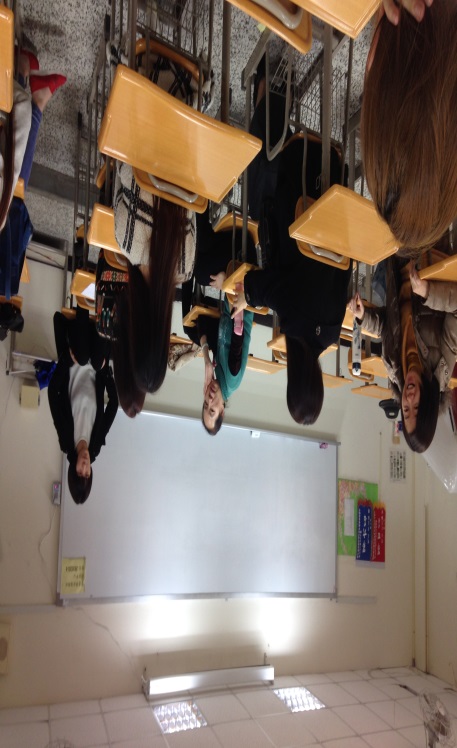 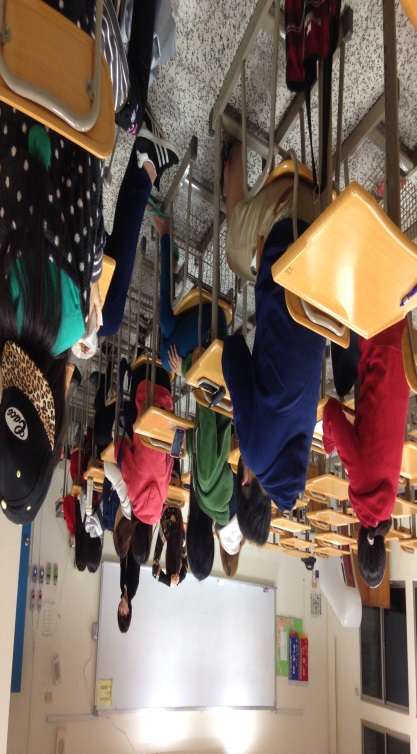 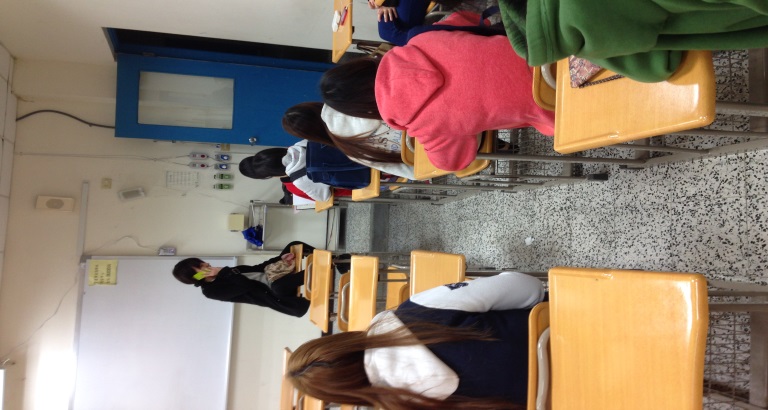 指導老師簽章指導老師簽章科主任簽章